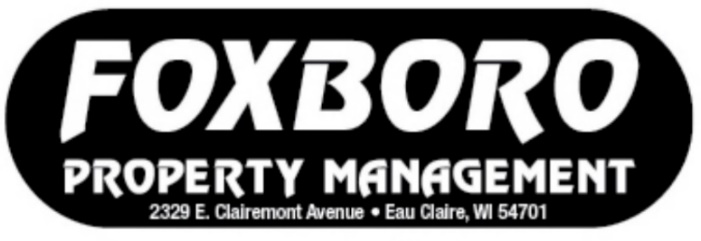 	                               VERIFICATION OF NEED FOR REASONABLE ACCOMMODATIONResident’s Name:______________________________		Date:____________________The above-named person is a resident of Foxboro Property Management and has expressed a need for either a unit with special features, a live-in aide or some other type of modification request. Federal housing regulations request that we verify this information via a knowledgeable third party. The resident has named you as a person who can verify the need for the requested accommodation. Please verify that the resident is a person with a disability and that it is your professional opinion that the requested accommodation is needed. If you have any questions, please contact the office at (715) 835-6001. Your prompt return of this information is appreciated.Name of person requesting accommodation: _________________________________________Type of accommodation requested: ________________________________________________The Housing Authority considers reasonable accommodation requests for persons with disabilities. A person with a disability, for this purpose, is defined as “A person with physical or mental impairment which substantially limits one or more major life activities, has a record for such an impairment, or is regarded as having such an impairment.”We require a client/provider relationship with the individual for at least 30 days prior to providing documentation. 			Is your relationship with this potential tenant longer than 30 days?2)	   Based on the above definition, is the person who is requesting the accommodation disabled?3)    In your best professional opinion, does the requested accommodation reasonably relate to their disability?4)    If yes, does the person/resident require the requested accommodation to live in their unit or enjoy the program and/or benefits the Housing Authority offers? 5)   If yes, are there any alternatives that may be equally effective in accommodating their disability? If Yes, describe: __________________________________________________________
______________________________________			_____________________________________Signature of Licensed Health Professional 			Title/Qualifications______________________________________			_____________________________________Print Name							Name of Agency______________________________________			_____________________________________Phone Number (Day Time)					Date Verification Provided*A licensed health professional shall forfeit not less than $500 if he or she, for the purpose of allowing the patient to obtain housing, intentionally misrepresents that he or she has a disability or misrepresents the need for an emotional support animal to assist with his or her patient's disability.
RESIDENT PLEASE SIGN BELOW:I hereby authorize the release of the requested information._______________________________________		_____________________________Signature of Resident						Date of Release*An individual shall forfeit not less than $500 if he or she, for the purpose of obtaining housing, intentionally misrepresents that he or she has a disability or misrepresents the need for an emotional support animal to assist with his or her disability.Act 317Section 28. 106.50 (1m) (im) of the statutes is created to read:106.50 (1m) (im) “Emotional support animal” means an animal that provides emotional support, well-being, comfort, or companionship for an individual but that is not trained to perform tasks for the benefit of an individual with a disability.Section 29. 106.50 (1m) (mx) of the statutes is created to read:106.50 (1m) (mx) “Licensed health professional” means a physician, psychologist, social worker, or other health professional who satisfies all of the following:1. He or she is licensed or certified in this state.2. He or she is acting within the scope of his or her license or certification.Section 30. 106.50 (2r) (bg) and (br) of the statutes are created to read:106.50 (2r) (bg) Animals that do work or perform tasks for individuals with disabilities. 1. If an individual has a disability and a disability-related need for an animal that is individually trained to do work or perform tasks for the individual, it is discrimination for a person to refuse to rent or sell housing to the individual, cause the eviction of the individual from housing, require extra compensation from the individual as a condition of continued residence in housing, or engage in the harassment of the individual because he or she keeps such an animal.2. If an individual keeps or is seeking to keep an animal that is individually trained to do work or perform tasks in housing, an owner, lessor, lessor's agent, owner's agent, or representative of a condominium association may request that the individual submit to the owner, lessor, agent, or representative reliable documentation that the individual has a disability and reliable documentation of the disability-related need for the animal, unless the disability is readily apparent or known. If the disability is readily apparent or known but the disability-related need for the animal is not, the individual may be requested to submit reliable documentation of the disability-related need for the animal.3. An individual with a disability who keeps an animal that is individually trained to do work or perform tasks in housing shall accept liability for sanitation with respect to, and damage to the premises caused by, the animal.4. Nothing in this subsection prohibits an owner, lessor, lessor's agent, owner's agent, or representative of a condominium association from denying an individual the ability to keep an animal in housing if any of the following applies:a. The individual is not disabled, does not have a disability-related need for the animal, or fails to provide the documentation requested under subd 2.b. Allowing the animal would impose an undue financial and administrative burden or would fundamentally alter the nature of services provided by the lessor, owner, or representative.c. The specific animal in question poses a direct threat to a person's health or safety that cannot be reduced or eliminated by another reasonable accommodation.d. The specific animal in question would cause substantial physical damage to a person's property that cannot be reduced or eliminated by another reasonable accommodation.(br) Emotional support animals. 1. If an individual has a disability and a disability-related need for an emotional support animal, it is discrimination for a person to refuse to rent or sell housing to the individual, cause the eviction of the individual from housing, require extra compensation from the individual as a condition of continued residence in housing, or engage in the harassment of the individual because he or she keeps such an animal.2. If an individual keeps or is seeking to keep an emotional support animal in housing, an owner, lessor, lessor's agent, owner's agent, or representative of a condominium association may request that the individual submit to the owner, lessor, agent, or representative reliable documentation that the individual has a disability and reliable documentation of the disability-related need for the emotional support animal from a licensed health professional.3. An individual with a disability who keeps an emotional support animal in housing shall accept liability for sanitation with respect to, and damage to the premises caused by, the animal.4. Nothing in this subsection prohibits an owner, lessor, lessor's agent, owner's agent, or representative of a condominium association from denying an individual the ability to keep an animal in housing if any of the following applies:a. The individual is not disabled, does not have a disability-related need for the animal, or fails to provide the documentation requested under subd 2.b. Allowing the animal would impose an undue financial and administrative burden or would fundamentally alter the nature of services provided by the lessor, owner, or representative.c. The specific animal in question poses a direct threat to a person's health or safety that cannot be reduced or eliminated by another reasonable accommodation.d. The specific animal in question would cause substantial physical damage to a person's property that cannot be reduced or eliminated by another reasonable accommodation.5. An individual shall forfeit not less than $500 if he or she, for the purpose of obtaining housing, intentionally misrepresents that he or she has a disability or misrepresents the need for an emotional support animal to assist with his or her disability.6. A licensed health professional shall forfeit not less than $500 if he or she, for the purpose of allowing the patient to obtain housing, misrepresents that his or her patient has a disability or misrepresents his or her patient's need for an emotional support animal to assist with his or her patient's disability.